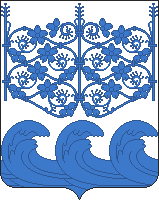 Администрация Вырицкого городского поселения при администрации муниципального образования Вырицкое городское поселение Гатчинского муниципального района Ленинградской области.ЗАКЛЮЧЕНИЕПо итогам проведения публичных слушаний по рассмотрению проекта Правил Благоустройства Вырицкого городского поселения Гатчинского района Ленинградской областиОснование проведения публичных слушаний:Решение Совета депутатов Вырицкого городского поселения Гатчинского муниципального района Ленинградской области от 26.08.2021г. № 153. ««О принятии проекта Правил благоустройства территории муниципального образования Вырицкое городское поселение Гатчинского муниципального района Ленинградской области» и назначении публичных слушаний».Инициатор: Совет депутатов муниципального образования Вырицкое городское поселение Гатчинского муниципального района Ленинградской областиОрганизатор: Администрация Вырицкого городского поселения при администрации муниципального образования Вырицкое городское поселение Гатчинского муниципального района Ленинградской областиДата и время проведения публичных слушаний: 23 сентября 2021г. 17 часов 00 минут.Место проведенияпубличных слушаний: большой зал первого этажа здания Дома культуры по адресу: Ленинградская область Гатчинский район п.г.т. Вырица ул. Жертв Революции дом 20.Информация об оповещениях:Решение Совета депутатов Вырицкого городского поселения Гатчинского муниципального района Ленинградской области от 26.08.2021г. № 153. ««О принятии проекта Правил благоустройства территории муниципального образования Вырицкое городское поселение Гатчинского муниципального района Ленинградской области» и назначении публичных слушаний»  было размещено 26.09.2021г. на официальном сайте администрации Вырицкого городского поселения и опубликовано в регулярном издании средств массовой информации – газете «Гатчинская правда» 31 августа 2021 года № 26 (671).Информация по организации выставок и демонстрационных материалов:Организованы выставки и доступ к демонстрационным материалам проекта в здании администрации по адресу: Ленинградская область, Гатчинский муниципальный район, г.п. Вырица, ул. Оредежская, д.7, кабинет №6. Доступ был организован с 03.09.2021г. по 22.09.2020г. с 11.00 часов до 13.00 часов по вторникам и четвергам.В публичных слушаниях приняли участие:9 (девять) человек- представители от инициатора и от организатора публичных слушаний, жители поселения (населенных пунктов) и другие заинтересованные граждане.В результате рассмотрения материалов указанных публичных слушаний установлено следующее:- В ходе публичных слушаний поступило одно предложение по дополнению и изменению. - Публичные слушания прошли в соответствии с действующим законодательством.- Публичные слушания приняты состоявшимися.По итогам составлен протокол проведения публичных слушаний по рассмотрению проекта Правил благоустройства территории муниципального образования Вырицкое городское поселение Гатчинского муниципального района Ленинградской области.Заключение: принять представленный проект Правил Благоустройства Вырицкого городского поселения Гатчинского района Ленинградской области с дополнением: дополнить Правила требованиями к борьбе с борщевиком «Сосновского», допустить использование пластиковых труб при организации съезда с дорог местного пользования на индивидуальные земельные участки, а также смягчить ограничение на светопрозрачность заборов.Секретарь проводимых слушаний - Кузьмин М. А.                                                23.09.2021г_               подпись                                           датаПредседатель проводимых слушаний – Полозов С.А.     ____________________23.09.2021г_               подпись                                           дата